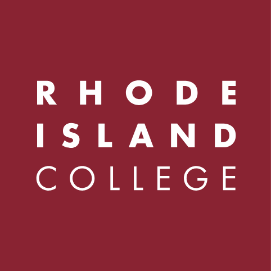 October MinutesGraduate Committee MeetingVirtual MeetingOctober 6th, 202310:00am-11:30amAttendance: Joan Walsh, Julie Hortwitz, Deborah Britt, Natasha Feinberg, Charlie Boisvert, Leslie Schuster, Jenn Meade, Anita Duneer, Sean Cote, Non-voting David BlanchetteCall to Order at 10:01Proposal (Dr. Julie Hortwitz, Educational Studies)2224_02_FNED_547 Course RevisionCall to discuss was made by Deborah Britt and Charlie Boisvert.  Julie presented a brief overviewNo questions we askedVote was unanimous to approve. Report of the ChairElections Sean Cote led a discussion on electionsGraduate Student Committee AppointmentsSean Cote led a discussion and asked if any of the program directors had any graduate assistance that would like to serve on committees.Report of the Dean of Graduate StudiesDean Blachette talked about several topics related to the graduate program:Graduate open house in NovemberWho is in charge in other departments as it relates to graduate studiesGraduate assistance and applicationsOpen DiscussionAdjournmentMeeting was ended at 11:20am